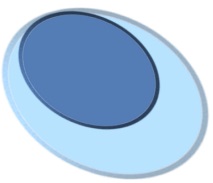 Pravo na pristup informacijama i ponovnu uporabu informacijaTemeljem članka 3. Zakona o pravu na pristup informacijama (NN, br. 25/13) uređeno je pravo na pristup informacijama fizičkim i pravnim osobama putem otvorenosti i javnosti djelovanja tijela javne vlasti. Pravo na pristup informacijama i ponovnu uporabu informacija obuhvaća pravo korisnika na traženje i dobivanje informacije kao i obvezu tijela javne vlasti da omogući pristup zatraženoj informaciji, odnosno da objavljuje informacije neovisno o postavljenom zahtjevu kada takvo objavljivanje proizlazi iz obveze određene zakonom ili drugim propisom. Pravo na pristup informacijama i ponovnu uporabu informacija uređeno je i ostvaruje se u skladu sa Zakonom o pravu na pristup informacijama (NN, br. 25/13). Službenik za informiranje„Gračac vodovod i odvodnja“ d.o.o. javnost informira putem službene web stranice dokumentima i informacijama koje posjeduje i koji su javno dostupni u elektroničkom obliku i moguće im je pristupiti bez upućivanja posebnog zahtjeva, a pristup svim ostalim informacijama i dokumentima ostvaruje se podnošenjem usmenog ili pisanog zahtjeva. Pravo na pristup informacijama i ponovnu uporabu informacija ostvaruje se podnošenjem zahtjeva službeniku za informiranje na sljedeće načine: - pisani zahtjev koji sadrži: naziv i sjedište tijela javne vlasti kojem se podnosi, podatke koji su važni za prepoznavanje tražene informacije, ime i prezime, adresu fizičke osobe podnositelja zahtjeva, naziv pravne osobe i njezino sjedište. Pisani zahtjev podnosi se osobno ili poštom na adresu:  Gračac vodovod i odvodnja d.o.o., 23440 Gračac, Park sv. Jurja 1, -putem elektronske pošte: vodovod@gracac.hr -usmeni zahtjev podnosi se osobno kod službenika za informiranje ili putem telefona broj: 023773728.Visina naknade stvarnih materijalnih troškova i troškova dostave informacijeNa temelju Kriterija za određivanje visine naknade stvarnih materijalnih troškova i troškova dostave informacije (»Narodne novine«, br. 12/14, 15/14), visina naknade stvarnih materijalnih troškova koji nastanu pružanjem informacije, kao i visina naknade troškova dostave tražene informacije koje plaća korisnik prava na informaciju, a koji nastaju pružanjem informacije prema Zakonu o pravu na pristup informacijama određuje se u sljedećem iznosu: 1. preslik jedne stranice veličine A4 – 0,25 kuna2. preslik jedne stranice veličine A3 – 0,50 kuna 3. preslik jedne stranice u boji veličine A4 – 1,00 kuna 4. preslik jedne stranice u boji veličine A3 – 1,60 kuna 5. elektronički zapis na jednom CD-u – 4,00 kuna 6. elektronički zapis na jednom DVD-u – 6,00 kuna 7. elektronički zapis na memorijskoj kartici ovisno o količini memorije – 210 kuna za 64 GB, 150 kuna za 32 GB, 120 kuna za 16 GB, 50 kuna za 8 GB, 30 kuna za 4 GB8. pretvaranje jedne strane dokumenta iz fizičkog u elektronički oblik – 0,80 kuna 9. pretvaranje zapisa s videovrpce, audiokazete ili diskete u elektronički zapis – 1,00 kuna.Troškovi dostave informacija obračunavaju se prema važećem cjeniku redovnih poštanskih usluga. Isto je primjenjuje i na naknadu stvarnih materijalnih troškova i troškova dostave za ponovnu uporabu informacija. Visinu naknade stvarnih materijalnih troškova i troškova dostave za usluge koje nisu navedene određuje se na način da se u visinu naknade zaračuna prosječna tržišna cijena za uslugu, trošak amortizacije koje ima Društvo „Gračac vodovod i odvodnja“ d.o.o. te trošak poštanskih usluga. Vrijeme koje zaposlenik provede prikupljajući, pripremajući i pružajući informaciju korisniku prava na pristup informaciji, ne predstavlja stvarni materijalni trošak. „Gračac vodovod i odvodnja“ d.o.o.dostavit će korisniku informaciju po primitku dokaza o izvršenoj uplati. „Gračac vodovod i odvodnja“ d.o.o. zatražit će od korisnika da unaprijed položi na račun „Gračac vodovod i odvodnja“ d.o.o. očekivani iznos stvarnih materijalnih troškova odnosno troškova dostave u roku od osam dana, ukoliko iznos prelazi 150,00 kuna. U slučaju da korisnik prava na pristup informaciji u roku ne položi navedeni iznos, smatrat će se da je korisnik prava na pristup informaciji odustao od zahtjeva. 	DIREKTOR:	Marko Gale